MATUSETOETUSE  TAOTLUS Taotleja:  Palun maksta matusetoetust seoses rahvastikuregistri andmetel Viru-Nigula vallas elanud isiku surmaga.  Lahkunu:  Toetus palun maksta: …………………………………………………………………………………….……………(saaja nimi ja isikukood)   sularahas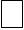    pangakontole nr …………………………………………………………………………Nimi Isikukood või sünniaegElukoht rahvastikuregistris Kontakttelefon E-posti aadressIsiku nimi Isikukood Elukoht rahvastikuregistris surma hetkel  Allkiri Kuupäev 